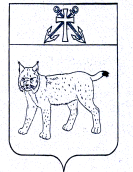 ПРОЕКТАДМИНИСТРАЦИЯ УСТЬ-КУБИНСКОГОМУНИЦИПАЛЬНОГО ОКРУГАПОСТАНОВЛЕНИЕс. Устьеот                                                                                                                        №  Об утверждении административного регламента предоставления муниципальной услуги по постановке отдельных категорий граждан на учет в качестве лиц, имеющих право на предоставление земельных участков, находящихся  в муниципальной собственности либо государственная собственность на которые не разграничена, в собственность бесплатноВ соответствии с Федеральным законом от 27 июля 2010 года № 210-ФЗ «Об организации предоставления государственных и муниципальных услуг», порядком разработки и утверждения административных регламентов предоставления муниципальных услуг администрацией округа, утвержденным постановлением администрации округа от 9 января 2023 года № 36 «Об утверждении Порядков разработки административных регламентов предоставления муниципальных услуг,  проведения экспертизы административных регламентов», статьи 42 Устава округа администрация округаПОСТАНОВЛЯЕТ:	1. Утвердить прилагаемый административный регламент предоставления муниципальной услуги по постановке отдельных категорий граждан на учет в качестве лиц, имеющих право на предоставление земельных участков, находящихся в муниципальной собственности либо государственная собственность на которые не разграничена, в собственность бесплатно.2. Признать утратившим силу постановление администрации Усть-Кубинского муниципального района от 11 мая 2022 года № 361 «Об утверждении административного регламента предоставления муниципальной услуги по постановке отдельных категорий граждан на учет в качестве лиц, имеющих право на предоставление земельных участков, находящихся  в муниципальной собственности либо государственная собственность на которые не разграничена, в собственность бесплатно».	3. Настоящее постановление вступает в силу со дня его подписания, подлежит обнародованию и распространяется на правоотношения, возникшие с 1 января 2023 года.Глава округа                                                                                                   И.В. БыковУтвержден постановлением администрации округа от __________ №_______(приложение)Административный регламент предоставления  муниципальной услуги по постановке отдельных категорий граждан на учет в качестве лиц, имеющих право на предоставление земельных участков, находящихся  в муниципальной собственности либо государственная собственность на которые не разграничена, в собственность бесплатноI. Общие положенияАдминистративный регламент предоставления муниципальной услуги по постановке отдельных категорий граждан на учет в качестве лиц, имеющих право на предоставление земельных участков, находящихся  в муниципальной собственности либо государственная собственность на которые не разграничена, в собственность бесплатно (далее соответственно  административный регламент, муниципальная услуга) устанавливает порядок и стандарт предоставления муниципальной услуги. Действие настоящего административного регламента распространяется на земельные участки, находящиеся в муниципальной собственности, и земельные участки, государственная собственность на которые не разграничена, расположенные на территории Усть-Кубинского муниципального округа, полномочия по распоряжению которыми в соответствии с федеральным законодательством возложены на органы местного самоуправления.1.2. Заявителями при предоставлении муниципальной услуги являются:  1.2.1. Граждане, имеющие трех и более детей (гражданами, имеющими трех и более детей на дату подачи заявления о постановке на учет в качестве лиц, имеющих право на предоставление земельных участков, находящихся в муниципальной собственности либо государственная собственность на которые не разграничена, в собственность бесплатно, считаются лица (один из родителей либо одинокая мать (отец), в том числе мачеха (отчим), имеющие трех и более детей, в том числе усыновленных (удочеренных), пасынков и падчериц, подопечных в семьях опекунов (попечителей), в том числе в приемных семьях (за исключением предварительных опеки или попечительства), в возрасте до восемнадцати лет, а также детей, в том числе усыновленных (удочеренных), пасынков и падчериц, старше восемнадцати лет, являющихся учащимися, студентами, курсантами, слушателями, обучающимися в образовательных организациях по основным образовательным программам по очной форме (инвалидов с детства независимо от формы получения образования и формы обучения), до окончания ими такого обучения, но не дольше чем до достижения ими возраста двадцати трех лет.1.2.2. Граждане, утратившие единственное принадлежащее им на праве собственности жилое помещение, расположенное в сельском поселении округа, в результате чрезвычайной ситуации природного или техногенного характера.1.2.3. Граждане, являющиеся медицинскими работниками;либо их уполномоченные представители (далее - заявители).1.3. Постановка на учет в качестве лиц, имеющих право на предоставление земельных участков в собственность бесплатно (далее – постановка на учет), граждан, указанных в подпункте 1.2.1 пункта 1.2 настоящего административного регламента, осуществляется в случае постоянного проживания граждан на территории Вологодской области не менее одного года на дату подачи заявления о постановке на учет в качестве лиц, имеющих право на предоставление земельных участков в собственность бесплатно.Постановка на учет  граждан, указанных в подпункте 1.2.2 пункта 1.2 настоящего административного регламента, осуществляется при наличии всех следующих условий в случае:1) регистрации гражданина по месту жительства на момент чрезвычайной ситуации в жилом помещении, признанном непригодным для проживания либо по которому установлен факт утраты;2) отсутствия у гражданина в собственности или на ином праве земельных участков, виды разрешенного использования которых допускают возведение жилого дома, не предназначенного для раздела на квартиры, расположенных в сельском поселении по месту нахождения утраченного в результате чрезвычайной ситуации жилого помещения.Постановка на учет граждан, указанных в подпункте 1.2.3 пункта 1.2 настоящего административного регламента, осуществляется при наличии всех следующих условий в случае:1) высшего медицинского образования;2) бессрочного трудового договора либо трудового договора, заключенного на срок не менее пяти лет;3) основного места работы в соответствии с полученной квалификацией в государственных учреждениях здравоохранения Вологодской области, осуществляющих деятельность на территории сельских поселений округа. 1.4. Место нахождения администрации Усть-Кубинского муниципального округа, его структурных подразделений (далее – Уполномоченный орган):Почтовый адрес Уполномоченного органа: 161140, Вологодская область, Усть-Кубинский район, с. Устье, ул. Октябрьская, д.8.График работы и приема документов Уполномоченного органа:График личного приема руководителя Уполномоченного органа:Еженедельно: вторник, пятница  с 14.00 до 17.30.Телефон для информирования по вопросам, связанным с предоставлением муниципальной услуги: (81753) 2-17-29, 2-15-09, 2-13-26.Адрес официального сайта Уполномоченного органа в информационно телекоммуникационной сети «Интернет» (далее – сайт в сети «Интернет»): www.kubena35.ru.Адрес федеральной государственной информационной системы «Единый портал государственных и муниципальных услуг (функций)» (далее также – Единый портал) в сети Интернет: www.gosuslugi.ru.Адрес государственной информационной системы «Портал государственных и муниципальных услуг (функций) Вологодской области» (далее – Региональный портал) в сети Интернет: https://gosuslugi35.ru.Сведения о месте нахождения многофункциональных центров предоставления государственных и муниципальных услуг (далее – МФЦ), контактных телефонах, адресах электронной почты, графике работы и адресах официальных сайтов в сети «Интернет» приводятся в приложении 1 к настоящему административному регламенту. 1.5. Способы получения информации о правилах предоставления муниципальной услуги:лично;посредством телефонной связи;посредством электронной почты,посредством почтовой связи;на информационных стендах в помещениях Уполномоченного органа, МФЦ;в сети «Интернет»:на официальном сайте Уполномоченного органа, МФЦ;на Едином портале;на Региональном портале.1.6. Порядок информирования о предоставлении муниципальной услуги.1.6.1. Информирование о предоставлении муниципальной услуги осуществляется по следующим вопросам:место нахождения Уполномоченного органа, его структурных подразделений (при наличии), МФЦ;должностные лица и муниципальные служащие Уполномоченного органа, уполномоченные предоставлять муниципальную услугу и номера контактных телефонов; график работы Уполномоченного органа, МФЦ;адрес сайта в сети «Интернет» Уполномоченного органа, МФЦ;адрес электронной почты Уполномоченного органа, МФЦ;нормативные правовые акты по вопросам предоставления муниципальной услуги, в том числе, настоящий административный регламент (наименование, номер, дата принятия нормативного правового акта);ход предоставления муниципальной услуги;административные процедуры предоставления муниципальной услуги;срок предоставления муниципальной услуги;порядок и формы контроля за предоставлением муниципальной услуги;основания для отказа в предоставлении муниципальной услуги;досудебный и судебный порядок обжалования действий (бездействия) должностных лиц и муниципальных служащих Уполномоченного органа, ответственных за предоставление муниципальной услуги, а также решений, принятых в ходе предоставления муниципальной услуги;иная информация о деятельности Уполномоченного органа, в соответствии с Федеральным законом от 9 февраля 2009 года № 8-ФЗ «Об обеспечении доступа к информации о деятельности государственных органов и органов местного самоуправления».1.6.2. Информирование (консультирование) осуществляется специалистами Уполномоченного органа (МФЦ), ответственными за информирование, при обращении заявителей за информацией лично, по телефону, посредством почты или электронной почты.Информирование проводится на русском языке в форме индивидуального и публичного информирования.1.6.3. Индивидуальное устное информирование осуществляется должностными лицами, ответственными за информирование, при обращении заявителей за информацией лично или по телефону.Специалист, ответственный за информирование, принимает все необходимые меры для предоставления полного и оперативного ответа на поставленные вопросы, в том числе с привлечением других сотрудников.В случае если для подготовки ответа требуется более продолжительное время, специалист, ответственный за информирование, предлагает заинтересованным лицам перезвонить в определенный день и в определенное время, но не позднее 3 рабочих дней со дня обращения. К назначенному сроку должен быть подготовлен ответ по вопросам заявителей, в случае необходимости ответ готовится при взаимодействии с должностными лицами структурных подразделений органов и организаций, участвующих в предоставлении муниципальной услуги.В случае если предоставление информации, необходимой заявителю, не представляется возможным посредством телефона, сотрудник Уполномоченного органа/МФЦ, принявший телефонный звонок, разъясняет заявителю право обратиться с письменным обращением в Уполномоченный орган и требования к оформлению обращения.При ответе на телефонные звонки специалист, ответственный за информирование, должен назвать фамилию, имя, отчество, занимаемую должность и наименование структурного подразделения Уполномоченного органа. Устное информирование должно проводиться с учетом требований официально-делового стиля речи. Во время разговора необходимо произносить слова четко, избегать «параллельных разговоров» с окружающими людьми и не прерывать разговор по причине поступления звонка на другой аппарат. В конце информирования специалист, ответственный за информирование, должен кратко подвести итоги и перечислить меры, которые необходимо принять (кто именно, когда и что должен сделать).1.6.4. Индивидуальное письменное информирование осуществляется в виде письменного ответа на обращение заинтересованного лица в соответствии с законодательством о порядке рассмотрения обращений граждан.Ответ на обращение предоставляется в простой, четкой форме с указанием фамилии, имени, отчества, номера телефона исполнителя, подписывается руководителем Уполномоченного орган и направляется способом, позволяющим подтвердить факт и дату направления.1.6.5. Публичное устное информирование осуществляется посредством привлечения средств массовой информации – радио, телевидения. Выступления должностных лиц, ответственных за информирование, по радио и телевидению согласовываются с руководителем Уполномоченного органа.1.6.6. Публичное письменное информирование осуществляется путем публикации информационных материалов о правилах предоставления муниципальной услуги, а также настоящего административного регламента и муниципального правового акта об его утверждении:в средствах массовой информации;на официальном сайте в сети Интернет;на Едином портале;на Региональном портале;на информационных стендах Уполномоченного органа, МФЦ.II. Стандарт предоставления муниципальной услуги2.1. Наименование муниципальной услугиПостановка отдельных категорий граждан на учет в качестве лиц, имеющих право на предоставление земельных участков, находящихся  в муниципальной собственности либо государственная собственность на которые не разграничена, в собственность бесплатно (далее также – учет). 2.2. Наименование органа местного самоуправления, предоставляющего муниципальную услугу	2.2.1. Муниципальная услуга предоставляется:	Администрацией Усть-Кубинского муниципального округа в части приема заявлений и прилагаемых документов на предоставление муниципальной услуги, а также подписании решения о предоставлении/отказе в предоставлении муниципальной услуги.	Управлением имущественных отношений администрации округа в части рассмотрения заявления и прилагаемых документов, информирования о порядке предоставления муниципальной услуги, подготовки решения, информирования заявителя о принятом решении.МФЦ по месту жительства заявителя - в части приема и (или) выдачи документов на предоставление муниципальной услуги (при условии заключения соглашений о взаимодействии с МФЦ).2.2.2. Не допускается требовать от заявителя осуществления действий, в том числе согласований, необходимых для получения муниципальной услуги и связанных с обращением в иные органы и организации, не предусмотренных настоящим административным регламентом.2.3. Результат предоставления муниципальной услуги2.3.1. Результатом предоставления муниципальной услуги является решение Уполномоченного органа о постановке гражданина на учет либо об отказе в постановке гражданина на учет в форме постановления администрации округа.2.3.2. В постановлении Уполномоченного органа о постановке гражданина на учет должен быть указан порядковый номер, присвоенный заявлению гражданина о постановке на учет.2.4. Срок предоставления муниципальной услуги2.4.1. Уполномоченный орган в течение 30 рабочих дней после регистрации заявления о постановке на учет принимает решение о постановке гражданина на учет либо об отказе в постановке гражданина на учет в форме постановления администрации округа.2.4.2. Уполномоченный орган в течение 7 рабочих дней с даты принятия решения о постановке гражданина на учет либо об отказе в постановке гражданина на учет направляет заявителю копию такого решения почтовым отправлением с уведомлением о вручении. В случае личного обращения гражданина или его представителя копия такого решения вручается под расписку.2.5. Нормативные правовые акты, непосредственно регулирующие отношения, возникающие в связи с предоставлением муниципальной услуги, с указанием их реквизитовПредоставление муниципальной услуги осуществляется в соответствии c: Земельным кодексом Российской Федерации от 25 октября 2001 года 
№ 136-ФЗ;Градостроительным кодексом Российской Федерации от 29 декабря 2004 года № 190-ФЗ;Федеральным законом  от 24 ноября 1995  года № 181-ФЗ «О социальной защите инвалидов в Российской Федерации»;Федеральным законом от 27 июля 2010 года № 210-ФЗ «Об организации предоставления государственных и муниципальных услуг»;Федеральным законом от 6 апреля 2011 года  № 63-ФЗ «Об электронной подписи»;Законом Вологодской области от 8 апреля 2015 года № 3627-ОЗ «О бесплатном предоставлении в собственность отдельным категориям граждан земельных участков, находящихся в государственной или муниципальной собственности, на территории Вологодской области»;приказом Департамента имущественных отношений Вологодской области от 5 мая 2015 года № 22н «Об утверждении форм документов, используемых при реализации закона Вологодской области от 8 апреля 2015 года № 3627-ОЗ «О бесплатном предоставлении в собственность отдельным категориям граждан земельных участков, находящихся в государственной или муниципальной собственности, на территории Вологодской области» (далее - приказ Департамента имущественных отношений Вологодской области от 5 мая 2015 года № 22н);настоящим административным регламентом.2.6. Исчерпывающий перечень документов, необходимых в соответствии с законодательными или иными нормативными правовыми актами для предоставления муниципальной услуги, которые заявитель должен представить самостоятельно2.6.1. В целях предоставления муниципальной услуги заявитель представляет (направляет) следующие документы:а) заявление по форме, утвержденной приказом Департамента имущественных отношений Вологодской области от 5 мая 2015 года № 22н  согласно приложениям 2-4 к настоящему административному регламенту.В заявлении должны быть указаны:вид разрешенного использования земельного участка;предполагаемое местоположение земельного участка (наименование городского округа, сельского (городского) поселения муниципального округа);номер СНИЛС.Форма заявления на предоставление муниципальной услуги размещается на официальном сайте Уполномоченного органа в сети «Интернет» с возможностью бесплатного копирования (скачивания).Заявление заполняется разборчиво, в машинописном виде или от руки. Заявление заверяется подписью заявителя (его уполномоченного представителя).Заявление, по просьбе заявителя, может быть заполнено специалистом, ответственным за прием документов, с помощью компьютера или от руки. В последнем случае заявитель (его уполномоченный представитель) вписывает в заявление от руки свои фамилию, имя, отчество (полностью) и ставит подпись. Заявление составляется в единственном экземпляре – оригинале.При заполнении заявления не допускается использование сокращений слов и аббревиатур. Ответы на содержащиеся в заявлении вопросы должны быть конкретными и исчерпывающими; б) копию паспорта гражданина Российской Федерации (страниц, содержащих сведения о личности владельца паспорта, о регистрации по месту жительства и снятии с регистрационного учета);в) при отсутствии в паспорте сведений о регистрации – иной документ, подтверждающий постоянное проживание гражданина на территории области (копию вступившего в законную силу решения суда общей юрисдикции об установлении соответствующего факта, имеющего юридическое значение, либо документ о регистрации по месту жительства)г) копию документа удостоверяющего личность представителя, и нотариально удостоверенную доверенность – в случае обращения представителя  2.6.2. Заявители, указанные в подпункте 1.2.2 пункта 1.2 настоящего административного регламента, дополнительно представляют (направляют):а) копия документа, подтверждающего право собственности на  утраченное (поврежденное) жилое помещение (в случае если право собственности не зарегистрировано в Едином государственном реестре недвижимости);2.6.3. Заявители, указанные в подпункте 1.2.3 пункта 1.2 настоящего административного регламента, дополнительно представляют (направляют) следующие документы:а) копию документа об образовании и (или) о квалификации;б) копию действующего сертификата специалиста, заверенную работодателем;2.6.4. Заявление и прилагаемые документы представляются заявителем в Уполномоченный орган (МФЦ) лично или посредством почтовой связи на бумажном носителе либо в форме электронного документа с использованием  сети «Интернет» (с использованием Единого портала либо путем направления электронного документа на официальную электронную почту Уполномоченного органа).2.6.5. Заявление и документы, предоставляемые в форме электронного документа, подписываются в соответствии с требованиями Федерального закона от 6 апреля 2011 года № 63-ФЗ «Об электронной подписи» и статей 21.1 и 21.2 Федерального закона от 27 июля 2010 года № 210-ФЗ «Об организации предоставления государственных и муниципальных услуг».2.6.6. Документ, подтверждающий полномочия представителя физического лица, представленный в форме электронного документа, удостоверяется усиленной квалифицированной электронной подписью нотариуса.2.6.7. В случае представления документов физическим лицом на бумажном носителе копии документов представляются с предъявлением подлинников. После проведения сверки подлинники документов незамедлительно возвращаются заявителю.В случае направления заявления о постановке на учет и прилагаемых к нему документов почтовым отправлением с уведомлением о вручении копии документов, указанные в подпунктах «б» - «г» пункта 2.6.1, пунктов 2.6.2 – 2.6.4 настоящего административного регламента, должны быть заверены нотариально.2.6.8. Документы не должны содержать подчисток либо приписок, зачеркнутых слов и иных не оговоренных в них исправлений, а также серьезных повреждений, не позволяющих однозначно истолковать их содержание.2.7. Исчерпывающий перечень документов, необходимых в соответствии с законодательными и иными нормативными правовыми актами для предоставления муниципальной услуги, которые заявитель вправе представить по собственной инициативе, так как они подлежат представлению в рамках межведомственного информационного взаимодействия2.7.1. Заявитель вправе представить в Уполномоченный орган следующие документы:копию удостоверения многодетной семьи;копию решения о принятии гражданина на учет в качестве нуждающегося в жилом помещении, предусмотренного законом области от 29 июня 2005 года № 1307-ОЗ «О порядке ведения органами местного самоуправления учета граждан в качестве нуждающихся в жилых помещениях, предоставляемых по договорам социального найма, и об определении общей площади предоставляемого жилого помещения отдельным категориям граждан» (в случае обращения указанных в подпункте 1.2.1 пункта 1.2 настоящего административного регламента заявителей с заявлением о постановке на учет для индивидуального жилищного строительства, состоящих на учете в качестве нуждающихся в жилых помещениях);документ о пожаре, выданный органами государственного пожарного надзора, подтверждающий утрату (повреждение) жилого помещения, и справку органа местного самоуправления о факте утраты жилого помещения в результате пожара либо о признании его непригодным для проживания - в случае пожара;справка органа местного самоуправления о факте утраты жилого помещения либо о признании его непригодным для проживания в результате иной чрезвычайной ситуации;копия трудовой книжки, заверенная работодателем, и (или) сведения о трудовой деятельности (статья 66(1) Трудового кодекса Российской Федерации);копия трудового договора с государственным учреждением здравоохранения области, заверенную работодателем, заключенного на срок не менее пяти лет или на неопределенный срок и предусматривающего:работу медицинского работника в учреждении в качестве основного места работы; осуществление работы на условиях нормальной продолжительности рабочего времени, установленной трудовым законодательством для данной категории работников;осуществление медицинским работником работы в сельском (городском) поселении муниципального района, муниципальном округе области.2.7.2. Документы, указанные в пункте 2.7.1 настоящего административного регламента, могут быть представлены следующими способами:путем личного обращения в Уполномоченный орган или в МФЦ лично либо через своих представителей;посредством почтовой связи;по электронной почте;посредством Единого портала.2.7.3. Документы, указанные в пункте 2.7.1 административного регламента (их копии, сведения, содержащиеся в них), запрашиваются в государственных органах, и (или) подведомственных государственным органам организациям, в распоряжении которых находятся указанные документы, и не могут быть затребованы у заявителя, при этом заявитель вправе их представить самостоятельно.2.7.4. Заявитель вправе представить оригиналы электронных документов, которые должны быть подписаны лицом, обладающим в соответствии с действующим законодательством полномочиями на создание и подписание таких документов.Копия документов, предусмотренных пунктом 2.7.1 настоящего административного регламента, представленного заявителем в электронной форме, должны быть засвидетельствованы усиленной квалифицированной электронной подписью заявителя.2.7.5. В случае представления документов на иностранном языке они должны быть переведены заявителем на русский язык. Верность перевода и подлинность подписи переводчика должны быть нотариально удостоверены.Документы не должны содержать подчистки либо приписки, зачеркнутые слова и иные не оговоренные в них исправления, а также серьезные повреждения, не позволяющие однозначно истолковать их содержание.2.7.6. Запрещено требовать от заявителя:1) представления документов и информации или осуществления действий, представление или осуществление которых не предусмотрено нормативными правовыми актами, регулирующими отношения, возникающие в связи с предоставлением государственных и муниципальных услуг; 2) представления документов и информации, в том числе подтверждающих внесение заявителем платы за предоставление государственных и муниципальных услуг, которые находятся в распоряжении органов, предоставляющих государственные услуги, органов, предоставляющих муниципальные услуги, иных государственных органов, органов местного самоуправления либо подведомственных государственным органам или органам местного самоуправления организаций, участвующих в предоставлении предусмотренных частью 1 статьи 1 Федерального закона от 27 июля 2010 года 210-ФЗ «Об организации предоставления государственных и муниципальных услуг государственных и муниципальных услуг», в соответствии с нормативными правовыми актами Российской Федерации, нормативными правовыми актами субъектов Российской Федерации, муниципальными правовыми актами, за исключением документов, включенных в определенный частью 6 Федерального закона от 27 июля 2010 года 210-ФЗ «Об организации предоставления государственных и муниципальных услуг государственных и муниципальных услуг» перечень документов. Заявитель вправе представить указанные документы и информацию в органы, предоставляющие государственные услуги, и органы, предоставляющие муниципальные услуги, по собственной инициативе;3) осуществления действий, в том числе согласований, необходимых для получения государственных и муниципальных услуг и связанных с обращением в иные государственные органы, органы местного самоуправления, организации, за исключением получения услуг и получения документов и информации, предоставляемых в результате предоставления таких услуг, включенных в перечни, указанные в части 1 статьи 9 Федерального закона от 27 июля 2010 года 210-ФЗ «Об организации предоставления государственных и муниципальных услуг государственных и муниципальных услуг»;4) представления документов и информации, отсутствие и (или) недостоверность которых не указывались при первоначальном отказе в приеме документов, необходимых для предоставления государственной или муниципальной услуги, либо в предоставлении государственной или муниципальной услуги, за исключением следующих случаев; а) изменение требований нормативных правовых актов, касающихся предоставления государственной или муниципальной услуги, после первоначальной подачи заявления о предоставлении государственной или муниципальной услуги;
	б) наличие ошибок в заявлении о предоставлении государственной или муниципальной услуги и документах, поданных заявителем после первоначального отказа в приеме документов, необходимых для предоставления государственной или муниципальной услуги, либо в предоставлении государственной или муниципальной услуги и не включенных в представленный ранее комплект документов;
	в) истечение срока действия документов или изменение информации после первоначального отказа в приеме документов, необходимых для предоставления государственной или муниципальной услуги, либо в предоставлении государственной или муниципальной услуги;
	г) выявление документально подтвержденного факта (признаков) ошибочного или противоправного действия (бездействия) должностного лица органа, предоставляющего государственную услугу, или органа, предоставляющего муниципальную услугу, государственного или муниципального служащего, работника многофункционального центра, работника организации, предусмотренной частью 1.1 статьи 16 Федерального закона от 27 июля 2010 года № 210-ФЗ «Об организации предоставления государственных и муниципальных услуг», при первоначальном отказе в приеме документов, необходимых для предоставления государственной или муниципальной услуги, либо в предоставлении государственной или муниципальной услуги, о чем в письменном виде за подписью руководителя органа, предоставляющего государственную, или органа, предоставляющего муниципальную услугу, руководителя многофункционального центра при первоначальном отказе в приеме документов, необходимых для предоставления государственной или муниципальной услуги, либо руководителя организации, предусмотренной частью 1.1 статьи 16 от 27 июля 2010 года № 210-ФЗ «Об организации предоставления государственных и муниципальных услуг», уведомляется заявитель, а также приносятся извинения за доставленные неудобства»;5) предоставления на бумажном носителе документов и информации, электронные образы которых ранее были заверены в соответствии с пунктом 7.2 части 1 статьи 16 от 27 июля 2010 года № 210-ФЗ «Об организации предоставления государственных и муниципальных услуг», за исключением случаев, если нанесение отметок на такие документы либо их изъятие является необходимым условием предоставления государственной или муниципальной услуги, и иных случаев, установленных федеральными законами.2.8. Исчерпывающий перечень оснований для отказа в приеме документов, необходимых для предоставления муниципальной услуги Основанием для отказа в приеме  документов, необходимых для предоставления муниципальной услуги является отсутствие в заявлении вида разрешенного использования земельного участка и (или) предполагаемого месторасположения земельного участка, номера СНИЛС.2.9. Исчерпывающий перечень оснований для приостановления или отказа в предоставлении муниципальной услуги2.9.1. Основанием для отказа в приеме к рассмотрению заявления является выявление несоблюдения установленных статьей 11 Федерального закона от 6 апреля 2011 года № 63-ФЗ «Об электронной подписи» условий признания действительности квалифицированной электронной подписи (в случае направления заявления и прилагаемых документов в электронной форме).2.9.2. Уполномоченный орган в течение семи рабочих дней после регистрации  заявления о постановке на учет возвращает заявление с документами заявителю в случае, если оно подано в Уполномоченный орган с нарушением требований статьи 4 закона области закона области от 8 апреля 2015 года № 3627-ОЗ «О бесплатном предоставлении в собственность отдельным категориям граждан земельных участков, находящихся в государственной или муниципальной собственности, на территории Вологодской области», с указанием причин возврата.   2.9.3. Оснований для приостановления предоставления муниципальной услуги не имеется.2.9.4. Основаниями для отказа в постановке гражданина на учет являются:а) с заявлением о постановке на учет обратился гражданин, не относящийся к категориям граждан, указанных в пункте 1.2. настоящего административного регламента;б) не представлены документы, указанные в подпунктах 2.6.1 – 2.6.3 настоящего административного регламента;в) представлены недостоверные сведения;г) право на получение земельного участка в собственность бесплатно в соответствии с федеральными законами и законами области реализовано ранее, за исключением случаев предоставления земельных участков в соответствии с законом области от 28 декабря 2018 года № 4476-ОЗ «Об особенностях предоставления земельных участков из фонда перераспределения земель сельскохозяйственного назначения на территории Вологодской области»;д) реализовано право на получение единовременной денежной выплаты;е) с заявлением о постановке на учет для индивидуального жилищного строительства обратился гражданин, указанный в подпункте 1.2.1 настоящего административного регламента, не соответствующий требованиям, установленным частью 2(2) статьи 1 закона области от 8 апреля 2015 года № 3627-ОЗ «О бесплатном предоставлении в собственность отдельным категориям граждан земельных участков, находящихся в государственной или муниципальной собственности, на территории Вологодской области»;ё) с заявлением о постановке на учет обратился гражданин, указанный в подпункте 1.2.1 пункта 1 настоящего административного регламента, не соответствующий требованиям, установленным частью 1.3. настоящего административного регламента2.9.5. Заявители, по заявлению которых принято решение об отказе в постановке на учет по основанию, предусмотренному подпунктом «б» пункта 2.9.4 настоящего административного регламента, сохраняют право на повторное обращение с заявлением в Уполномоченный орган в порядке, установленном настоящим административным регламентом.2.10. Перечень услуг, которые являются необходимыми и обязательными для предоставления муниципальной услуги, в том числе сведения о документе (документах), выдаваемом (выдаваемых) организациями, участвующими в предоставлении муниципальной услугиУслуги, которые являются необходимыми и обязательными для предоставления муниципальной услуги, отсутствуют.  2.11. Размер платы, взимаемой с заявителя при предоставлении муниципальной услуги, и способы ее взимания в случаях, предусмотренных федеральными законами, принимаемыми в соответствии с ними иными нормативными правовыми актами Российской Федерации, нормативными правовыми актами области, муниципальными правовыми актамиПредоставление муниципальной услуги осуществляется для заявителей на безвозмездной основе.2.12. Максимальный срок ожидания в очереди при подаче запроса о предоставлении муниципальной услуги и при получении результата предоставленной муниципальной услугиМаксимальный срок ожидания в очереди при подаче заявления и (или) при получении результата предоставления муниципальной услуги не должен превышать 15 минут.2.13. Срок регистрации запроса заявителяо предоставлении муниципальной услугиРегистрация заявления, в том числе в электронной форме осуществляется в день его поступления (при поступлении в электронном виде в нерабочее время – в ближайший рабочий день, следующий за днем поступления указанных документов).В случае, если заявитель направил заявление о предоставлении муниципальной услуги в электронном виде, то должностное лицо, ответственное за предоставление муниципальной услуги, проводит проверку электронной подписи, которой подписаны заявление и прилагаемые документы.Проверка усиленной неквалифицированной и усиленной квалифицированной электронной подписи осуществляется с использованием имеющихся средств электронной подписи или средств информационной системы головного удостоверяющего центра, которая входит в состав инфраструктуры, обеспечивающей информационно-технологическое взаимодействие действующих и создаваемых информационных систем, используемых для предоставления муниципальной услуги. Проверка усиленной квалифицированной электронной подписи также осуществляется с использованием средств информационной системы аккредитованного удостоверяющего центра.Проверка простой электронной подписи осуществляется с использованием соответствующего сервиса единой системы идентификации и аутентификации.2.14. Требования к помещениям, в которых предоставляетсямуниципальная услуга, к залу ожидания, местам для заполнения запросов о предоставлении муниципальной услуги, информационными стендами с образцами их заполнения и перечнем документов, необходимых для предоставления муниципальной услуги,  размещению и оформлению визуальной, текстовой и мультимедийной информации о порядке предоставления такой услуги, в том числе к обеспечению доступности для инвалидов указанных объектов в соответствии с законодательством Российской Федерации о социальной защите инвалидов2.14.1. Центральный вход в здание Уполномоченного органа, в котором предоставляется муниципальная услуга, оборудуется вывеской, содержащей информацию о наименовании и режиме работы Уполномоченного органа.Вход в здание, в котором предоставляется муниципальная услуга, оборудуется в соответствии с требованиями, обеспечивающими возможность беспрепятственного входа инвалидов в здание и выхода из него (пандус, поручни).2.14.2. Гражданам, относящимся к категории инвалидов, включая инвалидов, использующих кресла-коляски и собак-проводников, обеспечиваются:возможность самостоятельного передвижения по зданию, в котором предоставляется муниципальная услуга, в целях доступа к месту предоставления услуги, в том числе с помощью сотрудников Уполномоченного органа;возможность посадки в транспортное средство и высадки из него перед входом в здание, где предоставляется муниципальная услуга, в том числе с использованием кресла-коляски и при необходимости с помощью сотрудников Уполномоченного органа;сопровождение инвалидов, имеющих стойкие нарушения функций зрения и самостоятельного передвижения, по территории здания, в котором предоставляется муниципальная услуга;содействие инвалиду при входе в здание, в котором предоставляется муниципальная услуга, и выходе из него, информирование инвалида о доступных маршрутах общественного транспорта;надлежащее размещение носителей информации, необходимой для обеспечения беспрепятственного доступа инвалидов к местам предоставления муниципальная услуги с учетом ограничения их жизнедеятельности, в том числе дублирование необходимой для получения муниципальная услуги звуковой и зрительной информации, а также надписей, знаков и иной текстовой и графической информации знаками, выполненными рельефно-точечным шрифтом Брайля и на контрастном фоне;обеспечение допуска в здание, в котором предоставляется муниципальная услуга, собаки-проводника при наличии документа, подтверждающего ее специальное обучение, выданного по форме и в порядке, утвержденных приказом Министерства труда и социальной защиты Российской Федерации от 22 июня 2015 года N 386н;оказание помощи, необходимой для получения в доступной для них форме информации о правилах предоставления муниципальной услуги, в том числе об оформлении необходимых для получения муниципальной услуги документов и совершении ими других необходимых для получения муниципальной услуги действий;обеспечение при необходимости допуска в здание, в котором предоставляется муниципальная услуга, сурдопереводчика, тифлосурдопереводчика;оказание сотрудниками Уполномоченного органа, предоставляющими муниципальную услугу, иной необходимой инвалидам помощи в преодолении барьеров, мешающих получению ими услуг наравне с другими лицами.2.14.3. На территории, прилегающей к зданию, в котором предоставляется муниципальная услуга, организуются места для парковки транспортных средств, в том числе места для парковки транспортных средств инвалидов. Доступ заявителей к парковочным местам является бесплатным.2.14.4. Помещения, предназначенные для предоставления муниципальная услуги, должны соответствовать санитарно-эпидемиологическим правилам и нормативам.В помещениях Уполномоченного органа на видном месте устанавливаются схемы размещения средств пожаротушения и путей эвакуации.2.14.5. Места ожидания и приема заявителей должны быть удобными, оборудованы столами, стульями, обеспечены бланками заявлений, образцами их заполнения, канцелярскими принадлежностями.Места информирования, предназначенные для ознакомления заинтересованных лиц с информационными материалами, оборудуются информационными стендами, наглядной информацией, перечнем документов, необходимых для предоставления муниципальная услуги, а также текстом настоящего административного регламента.Настоящий административный регламент, муниципальный правовой акт о его утверждении должны быть доступны для ознакомления на бумажных носителях.Кабинеты, в которых осуществляется прием заявителей, оборудуются информационными табличками (вывесками) с указанием номера кабинета, наименования структурного подразделения Уполномоченного органа. Таблички на дверях кабинетов или на стенах должны быть видны посетителям.2.15. Показатели доступности и качества муниципальной услуги2.15.1. Показателями доступности муниципальной услуги являются:информирование заявителей о предоставлении муниципальной услуги;оборудование территорий, прилегающих к месторасположению Уполномоченного органа, его структурных подразделений, местами парковки автотранспортных средств, в том числе для лиц с ограниченными возможностями;оборудование помещений Уполномоченного органа местами хранения верхней одежды заявителей, местами общего пользования;соблюдение графика работы Уполномоченного органа;оборудование мест ожидания и мест приема заявителей в Уполномоченном органе стульями, столами, обеспечение канцелярскими принадлежностями для предоставления возможности оформления документов;время, затраченное на получение конечного результата муниципальной услуги.2.15.2. Показателями качества муниципальной услуги являются:количество взаимодействий заявителя с должностными лицами при предоставлении муниципальной услуги и их продолжительность.соблюдение сроков и последовательности выполнения всех административных процедур, предусмотренных настоящим административным регламентом;количество обоснованных жалоб заявителей о несоблюдении порядка выполнения административных процедур, сроков регистрации запроса и предоставления муниципальной услуги, об отказе в исправлении допущенных опечаток и ошибок в выданных в результате предоставления муниципальной услуги документах либо о нарушении срока таких исправлений, а также в случае затребования должностными лицами Уполномоченного органа документов, платы, не предусмотренных настоящим административным регламентом.2.15.3. Заявителям обеспечивается возможность получения информации о ходе предоставления муниципальной услуги при личном приеме, по телефону, по электронной почте, на Едином портале и Региональном портале.2.16. Перечень классов средств электронной подписи, которые допускаются к использованию при обращении за получением муниципальной услуги, оказываемой с применением усиленной квалифицированной электронной подписиС учетом Требований к средствам электронной подписи, утвержденных приказом Федеральной службы безопасности Российской Федерации от 27 декабря 2011 года № 796, при обращении за получением муниципальной услуги, оказываемой с применением усиленной квалифицированной электронной подписи, допускаются к использованию следующие классы средств электронной подписи: КС2, КС3, КВ1, КВ2 и КА1.III. Состав, последовательность и сроки выполнения административных процедур (действий)3.1. Исчерпывающий перечень административных процедурПредоставление муниципальной услуги включает выполнение следующих административных процедур:1) прием и регистрация заявления и прилагаемых документов;2) рассмотрение заявления и прилагаемых документов, принятие постановления о предоставлении (отказе в предоставлении) муниципальной услуги;3) направление (вручение) подготовленных документов заявителю.3.1.1. Блок-схема предоставления муниципальной услуги приведена в приложении 5 к настоящему административному регламенту.3.2. Прием и регистрация заявления и прилагаемых документов 3.2.1. Юридическим фактом, являющимся основанием для начала выполнения административной процедуры, является поступление в Уполномоченный орган заявления и прилагаемых к нему документов. 3.2.2. Должностное лицо Уполномоченного органа, ответственное за прием и регистрацию заявления в день поступления заявления (при поступлении в электронном виде в нерабочее время – в ближайший рабочий день, следующий за днем поступления указанных документов):осуществляет регистрацию заявления и прилагаемых документов в журнале регистрации входящих обращений;в случае личного обращения заявителя в Уполномоченный орган ставит отметку о получении заявления и прилагаемых документов на копии заявления;в случае личного обращения заявителя в МФЦ выдает расписку в получении представленных документов с указанием их перечня (в случае представления документов через многофункциональный центр). 3.2.3. После регистрации заявление и прилагаемые к нему документы направляются для рассмотрения должностному лицу Уполномоченного органа, ответственному за предоставление муниципальной услуги (далее - должностное лицо, ответственное за предоставление муниципальной услуги). 3.2.4. Срок выполнения данной административной процедуры составляет 1 рабочий день со дня поступления заявления и прилагаемых документов в Уполномоченный орган (в случае обращения в МФЦ в сроки, установленные Соглашением о взаимодействии, но не позднее 3 рабочих дней со дня поступления заявления и прилагаемых документов). 3.2.5. Критерием принятия решения по данной административной процедуре является поступление заявления и документов, указанных в п. 2.6.1-2.6.4 настоящего административного регламента в надлежащий орган.3.2.6. Результатом выполнения данной административной процедуры является направление должностному лицу, ответственному за предоставление муниципальной услуги заявления и прилагаемых документов на рассмотрение.   3.3. Рассмотрение заявления и прилагаемых документов, принятие решения о предоставлении (отказе в предоставлении) муниципальной услуги 3.3.1. Юридическим фактом, являющимся основанием для начала выполнения административной процедуры, является получение заявления и прилагаемых документов должностным лицом, ответственным за предоставление муниципальной услуги на рассмотрение. 3.3.2. В случае поступления заявления и прилагаемых документов в электронной форме должностное лицо, ответственное за предоставление муниципальной услуги, в течение 3 рабочих дней со дня регистрации заявления и документов проводит проверку усиленной квалифицированной электронной подписи, которой подписаны заявление и прилагаемые документы.Проверка усиленной неквалифицированной электронной подписи или усиленной квалифицированной электронной подписи осуществляется с использованием имеющихся средств электронной подписи или средств информационной системы головного удостоверяющего центра, которая входит в состав инфраструктуры, обеспечивающей информационно-технологическое взаимодействие действующих и создаваемых информационных систем, используемых для предоставления государственной услуги. Проверка усиленной квалифицированной электронной подписи также осуществляется с использованием средств информационной системы аккредитованного удостоверяющего центра.3.3.3. Если в случае проверки усиленной квалифицированной электронной подписи установлено несоблюдение условий признания ее действительности, должностное лицо, ответственное за предоставление муниципальной услуги, в течение 1 рабочего дня со дня окончания указанной проверки:готовит решение об отказе в принятии к рассмотрению заявления и прилагаемых документов с указанием причин их возврата за подписью руководителя Уполномоченного органа;направляет заявителю указанное решение в электронной форме, подписанное усиленной квалифицированной электронной подписью руководителя Уполномоченного органа, по адресу электронной почты заявителя.После получения решения заявитель вправе обратиться повторно с заявлением о предоставлении услуги, устранив нарушения, которые послужили основанием для отказа в приеме к рассмотрению первичного обращения.3.3.4. В случае, если заявитель по своему усмотрению не представил документы, указанные в пункте 2.7.1 настоящего административного регламента, и при поступлении заявления и прилагаемых документов в электронной форме (если в результате проверки усиленной квалифицированной электронной подписи заявителя установлено соблюдение условий признания ее деятельности), должностное лицо, ответственное за предоставление муниципальной услуги, в течение 3 рабочих дней со дня получения заявления и прилагаемых документов обеспечивает направление межведомственных запросов для получения документов (сведений из документов), предусмотренных пунктом 2.7.1 настоящего административного регламента. 3.3.5. Должностное лицо, ответственное за предоставление муниципальной услуги, в течение 21 рабочего дня со дня поступления заявления и прилагаемых документов в Уполномоченный орган проверяет заявление и все предоставленные документы на наличие (отсутствие) оснований для отказа в постановке отдельных категорий граждан на учет в качестве лиц, имеющих право на предоставление земельных участков, находящихся в муниципальной собственности либо государственная собственность на которые не разграничена, в собственность бесплатно, предусмотренных пунктом 2.9 настоящего административного регламента, и в случае:отсутствия оснований, предусмотренных пунктом 2.9 административного регламента, готовит проект постановления Уполномоченного органа  о постановке гражданина на учет в качестве лица, имеющего право на предоставление в собственность бесплатно земельного участка, находящегося в муниципальной собственности либо государственная собственность на который не разграничена и направляет его руководителю Уполномоченного органа  на подпись;наличия оснований, предусмотренных пунктом 2.9 настоящего административного регламента, готовит проект постановления Уполномоченного органа с указанием причин отказа в постановке гражданина на учет в качестве лица, имеющего право на предоставление в собственность бесплатно земельного участка, находящегося в муниципальной собственности либо государственная собственность на который не разграничена и направляет его руководителю Уполномоченного органа на подпись. 3.3.6. Максимальный срок выполнения административной процедуры составляет 22 рабочих дня после регистрации заявления.3.3.7. Критерием принятия решения в рамках выполнения административной процедуры является отсутствие (наличие) оснований для отказа в постановке отдельных категорий граждан на учет в качестве лиц, имеющих право на предоставление земельных участков, находящихся в муниципальной собственности либо государственная собственность на которые не разграничена, в собственность бесплатно, предусмотренных пунктом 2.9 настоящего административного регламента.3.3.8. Результатом выполнения административной процедуры является:- принятие решения о постановке гражданина на учет в качестве лица, имеющего право на предоставление в собственность бесплатно земельного участка, находящегося в муниципальной собственности либо государственная собственность на который не разграничена в форме постановления администрации округа;- принятие решения об отказе в постановке гражданина на учет в качестве лица, имеющего право на предоставление в собственность бесплатно земельного участка, находящегося в муниципальной собственности либо государственная собственность на который не разграничена в форме постановления администрации округа.3.4. Направление (вручение) подготовленных документов заявителю3.4.1. Юридическим фактом, являющимся основанием для начала выполнения административной процедуры, является поступление специалисту, ответственному за прием и регистрацию заявлений и прилагаемых документов,  решения о постановке гражданина на учет в качестве лица, имеющего право на предоставление в собственность бесплатно земельного участка, находящегося в муниципальной собственности либо государственная собственность на который не разграничена в форме постановления администрации округа, либо принятие решения об отказе в  постановке гражданина на учет в качестве лица, имеющего право на предоставление в собственность бесплатно земельного участка, находящегося в муниципальной собственности либо государственная собственность на который не разграничена в форме постановления администрации округа.3.4.2. Должностное лицо Уполномоченного органа, ответственное за прием и регистрацию заявления, обеспечивает направление (вручение) заявителю постановления Уполномоченного органа о  постановке гражданина на учет в качестве лица, имеющего право на предоставление в собственность бесплатно земельного участка, находящегося в муниципальной собственности либо государственная собственность на который не разграничена, либо постановления Уполномоченного органа об отказе в постановке гражданина на учет в качестве лица, имеющего право на предоставление в собственность бесплатно земельного участка, находящегося в муниципальной собственности либо государственная собственность на который не разграничена с указание причин отказа в соответствии со способом выдачи документов, указанном в заявлении: 1) путем направления по почте в адрес заявителя заказным письмом с уведомлением;2) путем вручения лично заявителю или его законному представителю по доверенности;3) через МФЦ (в случае, если заявление подано в МФЦ);4) через личный кабинет Единого портала.  3.4.3. В случае предоставления муниципальной услуги в электронной форме с использованием Единого портала заявитель информируется о принятом решении путем направления уведомления в личном кабинете Единого портала.3.4.4. Максимальный срок выполнения административной процедуры составляет 7 рабочих дней со дня принятия постановления о предоставлении  (отказе в предоставлении) муниципальной услуги. 3.4.5. Критерием выполнения административной процедуры является наличие принятого постановления о постановке гражданина на учет в качестве лица, имеющего право на предоставление в собственность бесплатно земельного участка, находящегося в муниципальной собственности либо государственная собственность на который не разграничена, либо постановления об отказе в  постановке гражданина на учет в качестве лица, имеющего право на предоставление в собственность бесплатно земельного участка, находящегося в муниципальной собственности либо государственная собственность на который не разграничена.3.4.6. Результатом выполнения административной процедуры является направление (вручение) заявителю постановления о  постановке гражданина на учет в качестве лица, имеющего право на предоставление в собственность бесплатно земельного участка, находящегося в муниципальной собственности либо государственная собственность на который не разграничена, либо постановления об отказе в постановке гражданина на учет в качестве лица, имеющего право на предоставление в собственность бесплатно земельного участка, находящегося в муниципальной собственности либо государственная собственность на который не разграничена.IV. Формы контроля за исполнениемадминистративного регламента4.1.	Контроль за соблюдением и исполнением должностными лицами Уполномоченного органа положений настоящего административного регламента и иных нормативных правовых актов, устанавливающих требования к предоставлению муниципальной услуги, а также за принятием ими решений включает в себя текущий контроль и контроль полноты и качества предоставления муниципальной услуги.4.2. Текущий контроль за соблюдением и исполнением должностными лицами положений настоящего административного регламента и иных нормативных правовых актов, устанавливающих требования к предоставлению муниципальной услуги, а также за принятием ими решений осуществляют должностные лица, определенные муниципальным правовым актом Уполномоченного органа.Текущий контроль осуществляется на постоянной основе.4.3. Контроль над полнотой и качеством предоставления муниципальной услуги включает в себя проведение проверок, выявление и установление нарушений прав заявителей, принятие решений об устранении соответствующих нарушений.Контроль над полнотой и качеством предоставления муниципальной услуги осуществляют должностные лица, определенные муниципальным правовым актом Уполномоченного органа.Проверки могут быть плановыми (осуществляться на основании полугодовых или годовых планов работы Уполномоченного органа) и внеплановыми.Периодичность проверок – плановые 1 раз в год, внеплановые – по конкретному обращению заявителя.При проведении проверки могут рассматриваться все вопросы, связанные с предоставлением муниципальной услуги (комплексные проверки) или отдельные вопросы (тематические проверки). Вид проверки и срок ее проведения устанавливаются муниципальным правовым актом Уполномоченного органа о проведении проверки с учетом периодичности комплексных проверок не менее 1 раза в год и тематических проверок – 1 раз в год.Результаты проведения проверок оформляются в виде акта, в котором отмечаются выявленные недостатки и предложения по их устранению, который представляется руководителю Уполномоченного органа в течение 10 рабочих дней после завершения проверки.4.4. Должностные лица, ответственные за предоставление муниципальной услуги, несут персональную ответственность за соблюдение порядка предоставления муниципальной услуги.4.5. По результатам  проведенных проверок в случае выявления нарушений законодательства и настоящего административного регламента осуществляется привлечение виновных должностных лиц Уполномоченного органа к ответственности в соответствии с действующим законодательством Российской Федерации.4.6. Ответственность за неисполнение, ненадлежащее исполнение возложенных обязанностей по предоставлению муниципальной услуги, нарушение требований Административного регламента, предусмотренная в соответствии с Трудовым кодексом Российской Федерации, Кодексом Российской Федерации об административных правонарушениях, возлагается на лиц, замещающих должности в Уполномоченном органе (структурном подразделении Уполномоченного органа – при наличии), и работников МФЦ, ответственных за предоставление муниципальной услуги.4.7. Контроль со стороны граждан, их объединений и организаций за предоставлением муниципальной услуги осуществляется в соответствии с Федеральным законом от 21 июля 2014 года № 212-ФЗ «Об основах общественного контроля в Российской Федерации».V. Досудебный (внесудебный) порядок обжалований решений и действий (бездействия) Уполномоченного органа, его должностных лиц либо муниципальных служащих, МФЦ, его работников 5.1. Заявитель имеет право на досудебное (внесудебное) обжалование, оспаривание решений, действий (бездействия), принятых (осуществленных) при предоставлении муниципальной услуги.Обжалование заявителями решений, действий (бездействия), принятых (осуществленных) в ходе предоставления муниципальной услуги в досудебном (внесудебном) порядке, не лишает их права на обжалование указанных решений, действий (бездействия) в судебном порядке.5.2. Предметом досудебного (внесудебного) обжалования могут быть решения (действия, бездействие), принятые (осуществленные) при предоставлении муниципальной услуги. Заявитель может обратиться с жалобой, в том числе в следующих случаях:1) нарушение срока регистрации запроса о предоставлении муниципальной услуги, запроса о предоставлении нескольких государственных и (или) муниципальных услуг (далее - комплексный запрос);2) нарушение срока предоставления муниципальной услуги. В указанном случае досудебное (внесудебное) обжалование заявителем решений и действий (бездействия) МФЦ, работника МФЦ возможно в случае, если на МФЦ, решения и действия (бездействие) которого обжалуются, возложена функция по предоставлению соответствующей муниципальной услуги в полном объеме в порядке, определенном частью 1.3 статьи 16 Федерального закона «Об организации предоставления государственных и муниципальных услуг»;3) требование у заявителя документов или информации либо осуществления действий, представление или осуществление которых не предусмотрено нормативными правовыми актами Российской Федерации, нормативными правовыми актами области, муниципальными правовыми актами Усть-Кубинского муниципального округа для предоставления муниципальной услуги;4)  отказ заявителю в приеме документов, предоставление которых предусмотрено нормативными правовыми актами Российской Федерации, нормативными правовыми актами области, муниципальными правовыми актами  Усть-Кубинского муниципального округа для предоставления муниципальной услуги;5) отказ в предоставлении муниципальной услуги, если основания отказа не предусмотрены федеральными законами и принятыми в соответствии с ними иными нормативными правовыми актами Российской Федерации, законами и иными нормативными правовыми актами Вологодской области, нормативными правовыми актами области, муниципальными правовыми актами  Усть-Кубинского муниципального округа. В указанном случае досудебное (внесудебное) обжалование заявителем решений и действий (бездействия)  МФЦ, работника МФЦ возможно в случае, если на МФЦ, решения и действия (бездействие) которого обжалуются, возложена функция по предоставлению соответствующей муниципальной услуги в полном объеме в порядке, определенном частью 1.3 статьи 16 Федерального закона «Об организации предоставления государственных и муниципальных услуг»;6) затребование с заявителя при предоставлении муниципальной  услуги платы, не предусмотренной нормативными правовыми актами Российской Федерации, нормативными правовыми актами области, муниципальными правовыми актами администрации Усть-Кубинского муниципального округа;7) отказ органа, предоставляющего муниципальную услугу, муниципального служащего либо должностного лица органа, предоставляющего муниципальную услугу, МФЦ, работника МФЦ, организаций, предусмотренных частью 1.1 статьи 16 Федерального закона «Об организации предоставления государственных и муниципальных услуг», или их работников в исправлении допущенных ими опечаток и ошибок в выданных в результате предоставления муниципальной услуги документах либо нарушение установленного срока таких исправлений. В указанном случае досудебное (внесудебное) обжалование заявителем решений и действий (бездействия)  МФЦ, работника МФЦ возможно в случае, если на МФЦ, решения и действия (бездействие) которого обжалуются, возложена функция по предоставлению соответствующей муниципальной услуги в полном объеме в порядке, определенном частью 1.3 статьи 16 Федерального закона «Об организации предоставления государственных и муниципальных услуг»;8) нарушение срока или порядка выдачи документов по результатам предоставления муниципальной услуги;9) приостановление предоставления муниципальной услуги, если основания приостановления не предусмотрены федеральными законами и принятыми в соответствии с ними иными нормативными правовыми актами Российской Федерации, законами и иными нормативными правовыми актами субъектов Российской Федерации, муниципальными правовыми актами. В указанном случае досудебное (внесудебное) обжалование заявителем решений и действий (бездействия)  МФЦ, работника МФЦ возможно в случае, если на МФЦ, решения и действия (бездействие) которого обжалуются, возложена функция по предоставлению соответствующей муниципальной услуги в полном объеме в порядке, определенном частью 1.3 статьи 16 Федерального закона «Об организации предоставления государственных и муниципальных услуг»;10) требование у заявителя при предоставлении муниципальной услуги документов или информации, отсутствие и (или) недостоверность которых не указывались при первоначальном отказе в приеме документов, необходимых для предоставления муниципальной услуги, либо в предоставлении муниципальной услуги, за исключением случаев, предусмотренных пунктом 4 части 1 статьи 7 Федерального закона «Об организации предоставления государственных и муниципальных услуг». В указанном случае досудебное (внесудебное) обжалование заявителем решений и действий (бездействия)  МФЦ, работника МФЦ возможно в случае, если на МФЦ, решения и действия (бездействие) которого обжалуются, возложена функция по предоставлению соответствующей муниципальной услуги в полном объеме в порядке, определенном частью 1.3 статьи 16 Федерального закона «Об организации предоставления государственных и муниципальных услуг».5.3. Основанием для начала процедуры досудебного (внесудебного) обжалования является поступление жалобы заявителя в Уполномоченный орган.5.4. Жалоба подается в письменной форме на бумажном носителе или в электронном виде с использованием информационно-телекоммуникационной сети «Интернет», официального сайта органа, предоставляющего муниципальную услугу, единого портала государственных и муниципальных услуг либо регионального портала государственных и муниципальных услуг, а также может быть принята при личном приеме заявителя.    5.5. Специалист, ответственный за прием  и регистрацию заявления, регистрирует жалобу в день ее поступления в журнале регистрации.В случае если заявитель направил жалобу в электронном виде, специалист, ответственный за прием и регистрацию заявления, в течение 3 дней со дня поступления такой жалобы проводит проверку электронной подписи, которой подписана жалоба. Жалоба, направленная в электронном виде, подписывается простой электронной подписью.При поступлении жалобы в электронном виде в нерабочее время она регистрируется специалистом, ответственным за прием и регистрацию заявления, в Уполномоченном органе в ближайший рабочий день, следующий за днем поступления указанного заявления.5.6. В досудебном порядке могут быть обжалованы действия (бездействие) и решения:должностных лиц, муниципальных служащих Уполномоченного органа – руководителю Уполномоченного органа;работника МФЦ – руководителю МФЦ;МФЦ, руководителя МФЦ – органу местного самоуправления публично-правового образования, являющемуся учредителем многофункционального центра (далее – учредитель многофункционального центра);работника организации, предусмотренной частью 1.1 статьи 16 Федерального закона «Об организации предоставления государственных и муниципальных услуг» – руководителю этой организации.5.7. Жалоба должна содержать:наименование органа, должностного лица Уполномоченного органа либо муниципального служащего, МФЦ, его руководителя и (или) работника, организации, предусмотренной частью 1.1 статьи 16 Федерального закона «Об организации предоставления государственных и муниципальных услуг», решения и действия (бездействие) которых обжалуются;фамилию, имя, отчество (последнее - при наличии), сведения о месте жительства заявителя - физического лица либо наименование, сведения о месте нахождения заявителя - юридического лица, а также номер (номера) контактного телефона, адрес (адреса) электронной почты (при наличии) и почтовый адрес, по которым должен быть направлен ответ заявителю;сведения об обжалуемых решениях и действиях (бездействии) Уполномоченного органа, должностного лица Уполномоченного органа либо муниципального служащего, МФЦ, его руководителя и (или) работника, организации, предусмотренной частью 1.1 статьи 16 Федерального закона «Об организации предоставления государственных и муниципальных услуг»;доводы, на основании которых заявитель не согласен с решением и действием (бездействием) Уполномоченного органа, должностного лица Уполномоченного органа либо муниципального служащего, МФЦ, его руководителя и (или) работника, организации, предусмотренной частью 1.1 статьи 16 Федерального закона «Об организации предоставления государственных и муниципальных услуг». Заявителем могут быть представлены документы (при наличии), подтверждающие доводы заявителя, либо их копии.5.8. На стадии досудебного обжалования действий (бездействия) Уполномоченного органа, должностного лица Уполномоченного органа либо муниципального служащего, МФЦ, его руководителя и (или) работника, организации, предусмотренной частью 1.1 статьи 16 Федерального закона «Об организации предоставления государственных и муниципальных услуг», а также решений, принятых в ходе предоставления муниципальной услуги, заявитель имеет право на получение информации и документов, необходимых для обоснования и рассмотрения жалобы, а также на представление дополнительных материалов в срок не более 5 дней со дня регистрации жалобы.5.9. Жалоба рассматривается в течение 15 рабочих дней со дня ее регистрации, а в случае обжалования отказа Уполномоченного органа, МФЦ, его руководителя и (или) работника, организации, предусмотренной частью 1.1 статьи 16 Федерального закона «Об организации предоставления государственных и муниципальных услуг», в приеме документов у заявителя либо в исправлении допущенных опечаток и ошибок или в случае обжалования нарушения установленного срока таких исправлений - в течение 5 рабочих дней со дня ее регистрации. 5.10. Случаи отказа в удовлетворении жалобы:а) отсутствие нарушения порядка предоставления муниципальной услуги;б) наличие вступившего в законную силу решения суда, арбитражного суда по жалобе о том же предмете и по тем же основаниям;в) подача жалобы лицом, полномочия которого не подтверждены в порядке, установленном законодательством Российской Федерации;г) наличие решения по жалобе, принятого ранее в отношении того же заявителя и по тому же предмету жалобы.5.11. По результатам рассмотрения жалобы принимается одно из следующих решений:жалоба удовлетворяется, в том числе в форме отмены принятого решения, исправления допущенных опечаток и ошибок в выданных в результате предоставления муниципальной услуги документах, возврата заявителю денежных средств, взимание которых не предусмотрено нормативными правовыми актами Российской Федерации, нормативными правовыми актами области,  муниципальными правовыми актами администрации Усть-Кубинского муниципального округа;в удовлетворении жалобы отказывается.5.12. Не позднее дня, следующего за днем принятия решения, указанного в пункте 5.11 настоящего Административного регламента, заявителю в письменной форме и по желанию заявителя в электронной форме направляется мотивированный ответ о результатах рассмотрения жалобы.5.13. В случае признания жалобы подлежащей удовлетворению в ответе заявителю, указанном в пункте 5.12 настоящего регламента, дается информация о действиях, осуществляемых органом, предоставляющим муниципальную услугу, многофункциональным центром либо организацией, предусмотренной частью 1.1 статьи 16 Федерального закона «Об организации предоставления государственных и муниципальных услуг», в целях незамедлительного устранения выявленных нарушений при оказании муниципальной услуги, а также приносятся извинения за доставленные неудобства и указывается информация о дальнейших действиях, которые необходимо совершить заявителю в целях получения муниципальной услуги.5.14. В случае признания жалобы, не подлежащей удовлетворению в ответе заявителю, указанном в пункте 5.12 настоящего регламента, даются аргументированные разъяснения о причинах принятого решения, а также информация о порядке обжалования принятого решения.5.15. В случае установления в ходе или по результатам рассмотрения жалобы признаков состава административного правонарушения или преступления должностное лицо, работник, наделенные полномочиями по рассмотрению жалоб незамедлительно направляют имеющиеся материалы в органы прокуратуры.Приложение  1 к административному регламенту, утвержденному постановлением администрации округа от ___________ № _____Место нахождения многофункциональных центров предоставления государственных и муниципальных услуг, с которыми заключены соглашения о взаимодействии (далее – МФЦ):Почтовый адрес МФЦ: 161140, Вологодская область, Усть-Кубинский район, с. Устье, ул. Октябрьская, д. 4.Телефон/факс МФЦ: (81753) 2-10-67 / (81753) 2-11-82.Адрес электронной почты МФЦ: mfts.uste@mail.ru.График работы МФЦ:Приложение  2 к административному регламенту, утвержденному постановлением администрации округа от __________ № ____ЗАЯВЛЕНИЕо постановке на учет граждан, имеющих трехи более детей, в качестве лиц, имеющих правона предоставление земельных участковв собственность бесплатно    Прошу поставить меня __________________________________________________________                                                                           (фамилия, имя, отчество)на  учет  в  качестве  лица,  имеющего  право  на предоставление земельного участка в собственность бесплатно в соответствии с пунктом 1 части 1 статьи 1  закона Вологодской области от 8 апреля 2015 года № 3627-ОЗ «О бесплатном предоставлении  в  собственность  отдельным  категориям  граждан  земельных участков, находящихся в государственной или муниципальной собственности, на территории Вологодской области» для:индивидуального жилищного строительстваведения личного подсобного хозяйствадля садоводстваПредполагаемое местоположение земельного участка _________________________________                                                                                   (наименование городского округа, сельского________________________________________________________________________________(городского) поселения муниципального округа области)Одновременно сообщаю сведения о супруге: _________________________________________                                         (Ф.И.О., дата рождения, СНИЛС, паспортные данные: серия, номер,________________________________________________________________________________            когда и кем выдан, регистрация по месту жительства)________________________________________________________________________________________________________________________________________________________________Свидетельство о заключении брака серия ____________ № ______________________ выдано________________________________________________________________________________Свидетельства  о  рождении детей	  (фамилии,  имена, отчества детей, серия, №, кем выданы):1) ______________________________________________________________________________________________________________________________________________________________2) ______________________________________________________________________________________________________________________________________________________________3) ______________________________________________________________________________________________________________________________________________________________Заявитель: ______________________________________________             __________________                                              (Ф.И.О. гражданина)                                                    (подпись)«____»______________ 20__ г.».Приложение  3 к административному регламенту, утвержденному постановлением администрации округа от ____________ № _____ЗАЯВЛЕНИЕо постановке на учет граждан, утративших единственное жилое помещение в результатечрезвычайной ситуации природного или техногенного характера, в качестве лиц,имеющих право на предоставление земельныхучастков в собственность бесплатно    Прошу поставить меня _______________________________________________________                                      (фамилия, имя, отчество)на  учет  в  качестве  лица,  имеющего  право  на предоставление земельного участка   в   собственность   бесплатно   для   индивидуального   жилищного строительства   в  соответствии  с  пунктом  2  части  1  статьи  1  закона Вологодской   области   от  8  апреля  2015  года  №  3627-ОЗ «О бесплатном предоставлении  в  собственность  отдельным  категориям  граждан  земельных участков, находящихся в государственной или муниципальной собственности, на территории Вологодской области».Предполагаемое местоположение земельного участка _________________________________                                                                                   (наименование городского округа, сельского________________________________________________________________________________(городского) поселения муниципального округа области)Заявитель: _______________________________________                     _____________________                           (Ф.И.О. гражданина)                                                                    (подпись)«____»______________ 20__ г.».Приложение  4 к административному регламенту, утвержденному постановлением администрации района от _________________ № ________ЗАЯВЛЕНИЕо постановке на учет граждан, являющихся медицинскимиработниками, в качестве лиц, имеющих право на предоставлениеземельных участков в собственность бесплатно    Прошу поставить меня _______________________________________________________                                      (фамилия, имя, отчество)на  учет  в  качестве  лица,  имеющего  право  на предоставление земельного участка   в   собственность   бесплатно   для   индивидуального   жилищного строительства   в  соответствии  с  пунктом  3  части  1  статьи  1  закона Вологодской   области   от  8  апреля  2015  года  №  3627-ОЗ «О бесплатном предоставлении  в  собственность  отдельным  категориям  граждан  земельных участков, находящихся в государственной или муниципальной собственности, на территории Вологодской области».Предполагаемое местоположение земельного участка _________________________________                                                                                   (наименование городского округа, сельского________________________________________________________________________________(городского) поселения муниципального округа области)Заявитель: _______________________________________                     _____________________                           (Ф.И.О. гражданина)                                                                    (подпись)«____»______________ 20__ г.».Приложение  5 к административному регламенту, утвержденному постановлением администрации округа от ____________ № _____БЛОК-СХЕМАпоследовательности административных процедур при предоставлении муниципальной услуги5Направление (вручение) подготовленных документов заявителю, п. 3.5.5 -7 рабочих дней со дня принятия постановления о предоставлении (отказе в предоставлении) муниципальной услугиПонедельникс 8.30 до 16.45 обеденный перерыв с 12.30 до 13.30Вторникс 8.30 до 16.45 обеденный перерыв с 12.30 до 13.30Средас 8.30 до 16.45 обеденный перерыв с 12.30 до 13.30Четвергс 8.30 до 16.45 обеденный перерыв с 12.30 до 13.30Пятницас 8.30 до 16.30обеденный перерыв с 12.30 до 13.30СубботаВыходнойВоскресеньеВыходной Предпраздничные днис 8.30 до 15.30 обеденный перерыв с 12.30 до 13.30Понедельник9.00 – 17.00 (без обеда)Вторник9.00 – 17.00 (по предварительной записи до 20.00) (без обеда)Среда9.00 – 17.00 (без обеда)Четверг9.00 – 17.00 (без обеда)Пятница9.00 – 17.00 (без обеда)Суббота10.00 – 13.00 (без обеда)ВоскресеньеВыходной Предпраздничные дни9.00-16.00 (без обеда)Заявление и прилагаемые к нему документы принятыВходящий № _________________«___»__________________20____ года________часов ______минутВ ____________________________________(уполномоченный орган)____________________________________________от __________________________________________(Ф.И.О., дата рождения)_____________________________________________паспорт ______________________________________(серия, номер)выдан _______________________________________(когда, кем)___________________________________________________________________________________________(СНИЛС)______________________________________________(адрес места регистрации)______________________________________________(контактный телефон)Заявление и прилагаемые к нему документы принятыВходящий № _________________«___»__________________20____ года________часов ______минутВ ____________________________________(уполномоченный орган)____________________________________________от __________________________________________(Ф.И.О., дата рождения)_____________________________________________паспорт ______________________________________(серия, номер)выдан _______________________________________(когда, кем)___________________________________________________________________________________________(СНИЛС)______________________________________________(адрес места регистрации)______________________________________________(контактный телефон)Заявление и прилагаемые к нему документы принятыВходящий № _________________«___»__________________20____ года________часов ______минутВ ____________________________________(уполномоченный орган)____________________________________________от __________________________________________(Ф.И.О., дата рождения)_____________________________________________паспорт ______________________________________(серия, номер)выдан _______________________________________(когда, кем)___________________________________________________________________________________________(СНИЛС)______________________________________________(адрес места регистрации)______________________________________________(контактный телефон)Прием и регистрация заявления и прилагаемых документов необходимых для предоставления муниципальной услуги п. 3.3.4-1 рабочий день со дня поступления заявленияРассмотрение заявления и прилагаемых документов, принятие решения о предоставлении (отказе в предоставлении) муниципальной услуги, п. 3.4.6 -22 рабочих дня после регистрации заявления 